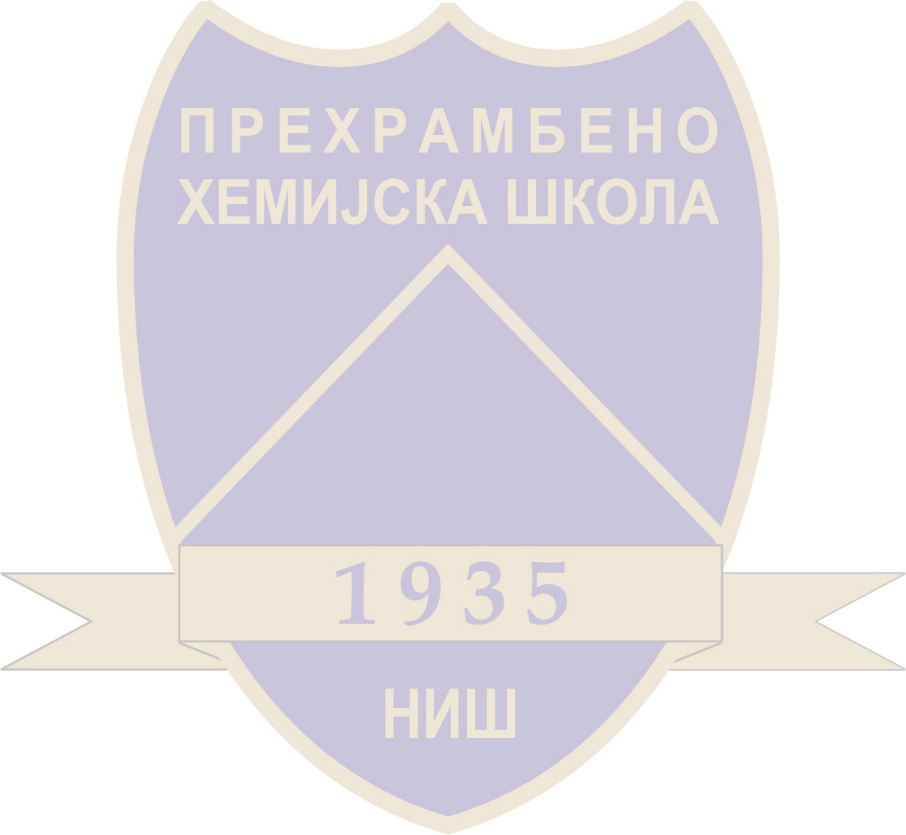 ПЛАНОВИ РАДА НАСТАВНИКА(ГЛОБАЛНИ И ОПЕРАТИВНИ)за школску 20___/20___. Годину______________________________(презиме и име наставника)Наставни предмет: __________________________________________________________________________________ Наставни план и програм предмета/План и програм наставе и учења објављен је у ''Просветном гласнику'', број ______ од ______ године, а измене и допуне у броју  ________ од ________.Разред ______, недељни фонд часова теорије _____, годишњи фонд часова теорије_____.недељни фонд часова вежби _____ , годишњи фонд часова вежби _____.годишњи број часова блок наставе ______ недељни број часова практичне наставе_____ годишњи број часова практичне наставе______,недељни фонд часова блок наставе уз практичну наставу_________годишњи фонд часова блок наставе уз практичну наставу____________Образовни профил: _____________________________________________________________Трајање образовања : ___________________________________________________________                                                       Одобрени прописани уџбеник – ци, радни листови и аутори : ________________________________Предмети наставник:			                Педагог:			                                               Директор:                                                                                  Датум: _____. ______. 20__ године